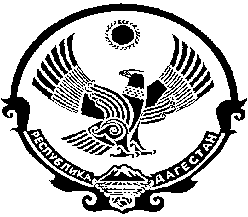 РЕСПУБЛИКА ДАГЕСТАНМУНИЦИПАЛЬНЫЙ РАЙОН «ЦУНТИНСКИЙ РАЙОН»368412, Цунтинский район                                                                                                    с. Кидеро от 03.02.2014г.                                                                                                        №_________________ПОСТАНОВЛЕНИЕ №12 «а»О временном приостановлении деятельности МКДОУВ связи с невозможностью сохранения в МКДОУ воздушно-теплового режима, глава МР «Цунтинский район» постановляет:1. С 01.02.2014г. временно приостановить деятельность нижеследующих МКДОУ:- Хебатлинская МКДОУ «Ветер» №8;- Мококская МДОУ «Южанка» №9;- Ретлобская МКДОУ «Заря» №11;- Междуреченская МКДОУ «Волна» №14;- Кимятлинская МКДОУ «Малина» №17.2. Начальнику ОУ уведомить заведующих вышеуказанных МКДОУ о временном приостановлении деятельности по вышеуказанным причинам.3. МКУ «Отдел строительства, дорожного, жилищно-коммунального хозяйства и обеспечения» МР прекратить подачу продуктов питания согласно п. 1.4. Заведующим вышеуказанных МКДОУ письменно уведомить работников о временном приостановлении деятельности по вышеуказанным причинам.5. Управлению финансов МР «Цунтинский район» в период вынужденного простоя в соответствии со ст. 157 ТК РФ обеспечить выплату заработной платы в размере не менее двух третей средней заработной платы или не менее двух третей тарифной ставки, оклада (должностного оклада) работника, рассчитанных пропорционально времени простоя.6. Контроль за исполнением данного постановления возложить на начальника УО Курбанова М.Р. и заместителя главы МР «Цунтинский район» Абдулаева М.Д.         Глава МР«Цунтинский район»				              П.Ш. Магомединов 